PREHRANJEVALNA VERIGA IN PREHRANJEVALNI SPLETDopolni.Glede na prehranjevanje delimo živali na __________________, ________________________ in ___________________________. Človek spada med ______________________, čeprav nekateri ljudje (vegetarijanci) ne jedo mesa. Prehranjevalna veriga ponazarja prehranjevanje od prvega člena, ki je vedno ________________, do zadnjega člena, ki je vedno ______________________.Več prehranjevalnih verig sestavlja prehranjevalni _________________________.Oglej si prehranjevalno verigo. Označi pravilne trditve.Kače jedo miši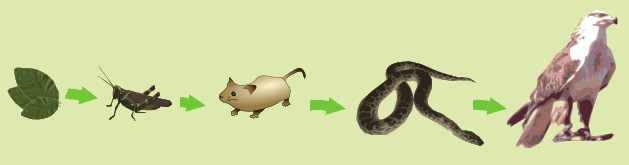 Kobilice jedo mišiKobilice jedo listjeKače jedo miši in kobiliceOrli jedo kačeKobilice jedo hrano rastlinskega izvoraKače jedo miši in orleOrli jedo hrano rastlinskega izvoraOglej si spodnjo prehranjevalno verigo.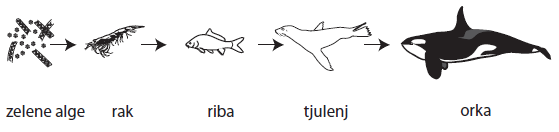 Kdo je na začetku prehranjevalne verige? Kdo je komu hrana? Kako se prenaša energija?Sestavi prehranjevalno verigo od prvega do zadnjega člena-ŠTORKLJA, HROŠČ, HRAST, KAČA, ŽABANa sliki imaš dva prehranjevalna spleta.  Oglej si ju. Še sam sestavi primer prehranjevalnega spleta.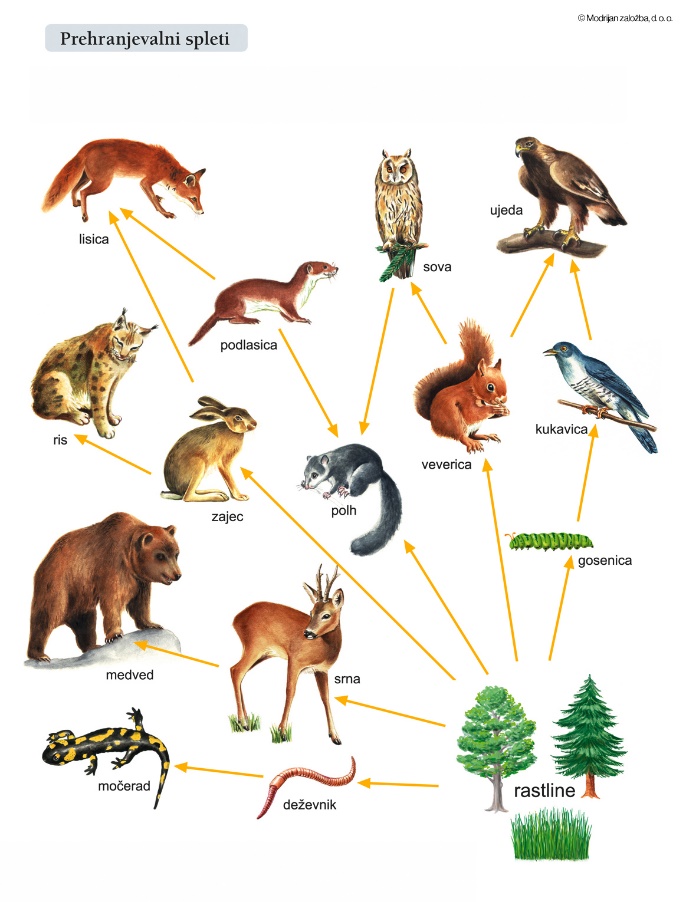 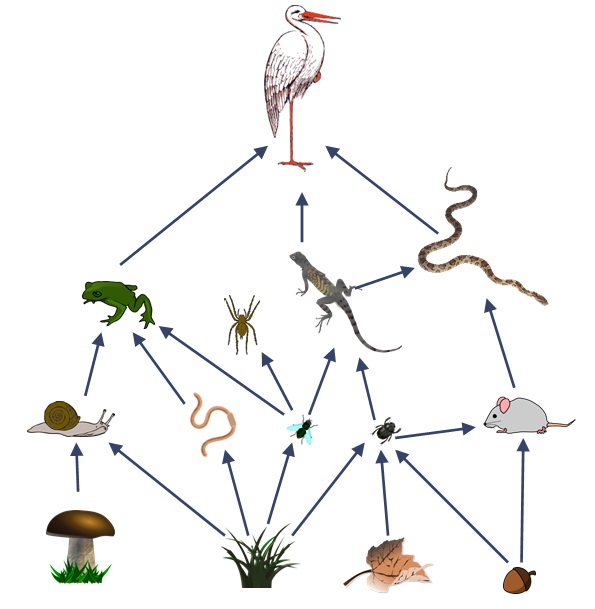 